Учебное объединение «Фантазия»Панно «Улиточка»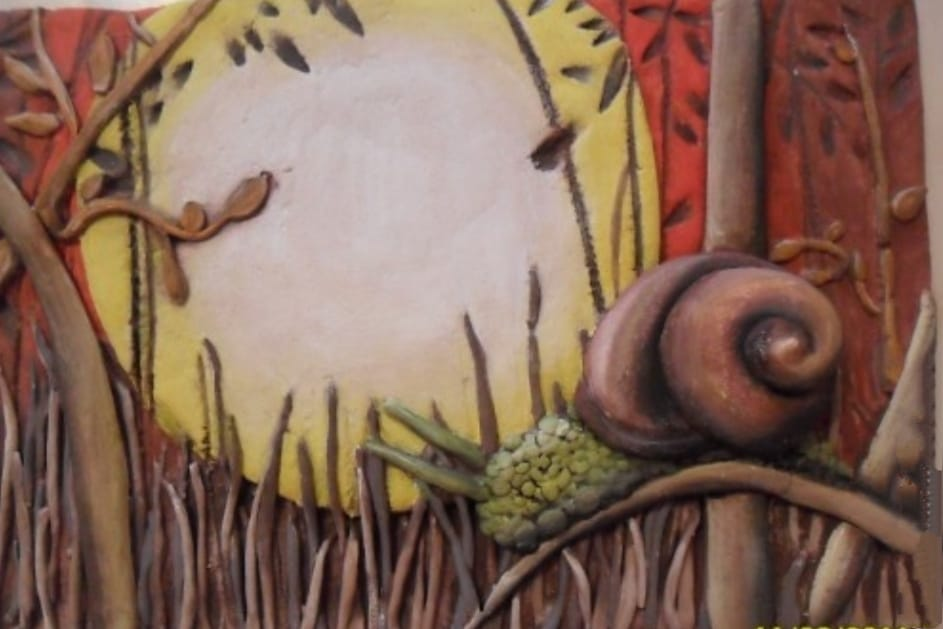 Материалы: мука, соль,вода, оргалит, краски (гуашь, клей ПВА, лак мебельный)Инструменты: стеки, кисти, миска, полотенце.Первое занятие: Замешиваем тесто для лепки. Берем основу из оргалита для композиции, смазываем клеем и приклеиваем на неё раскатанное тесто.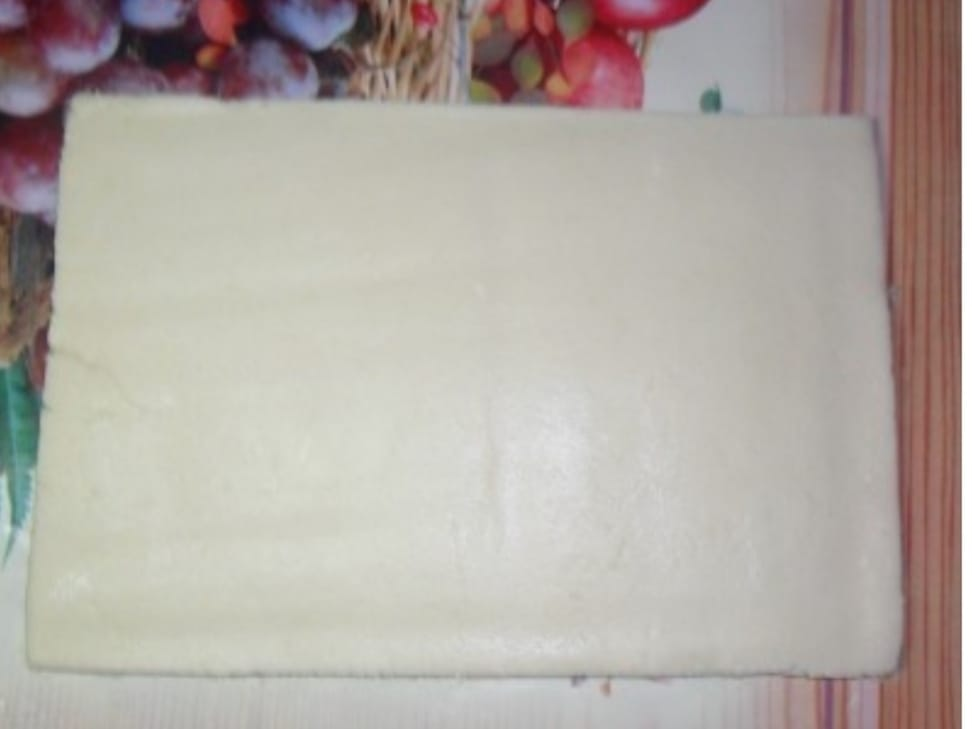 Раскатываем второй кусочек теста и блюдечком продавливаем солнышко, покрываем первый слой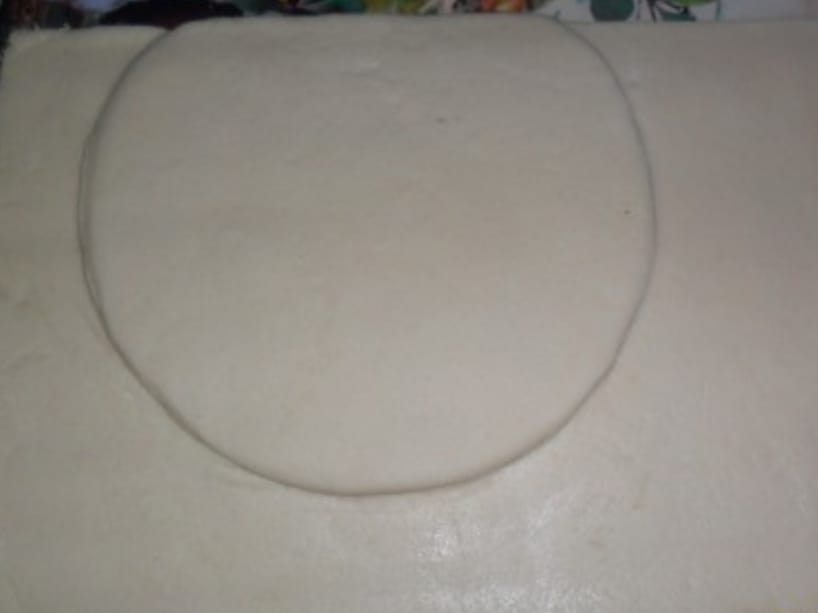 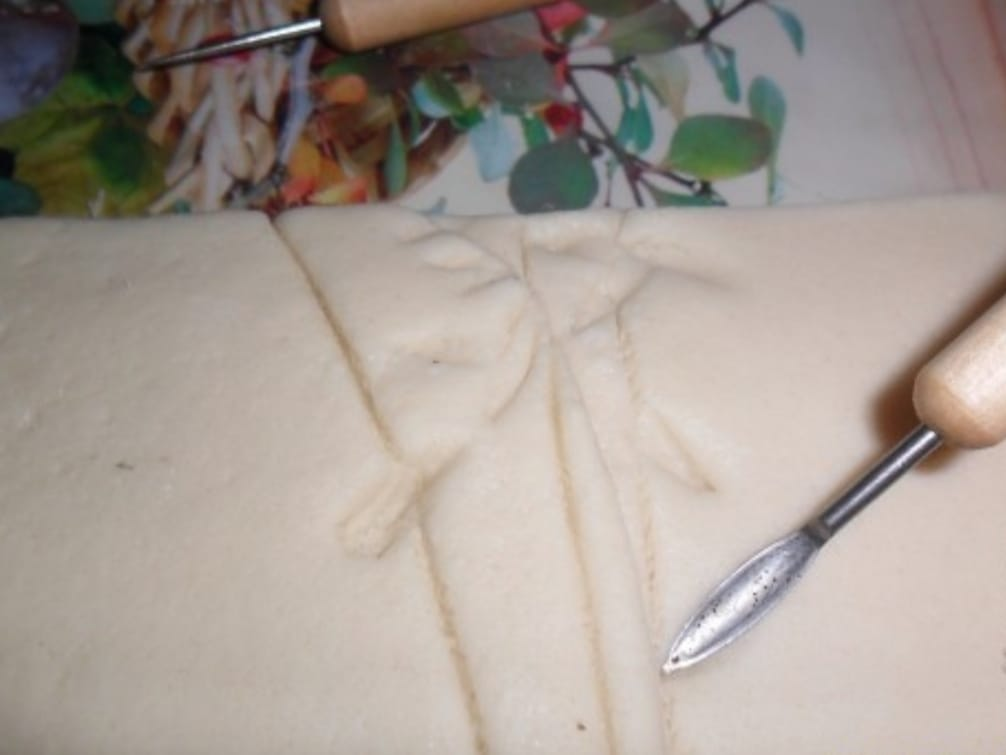 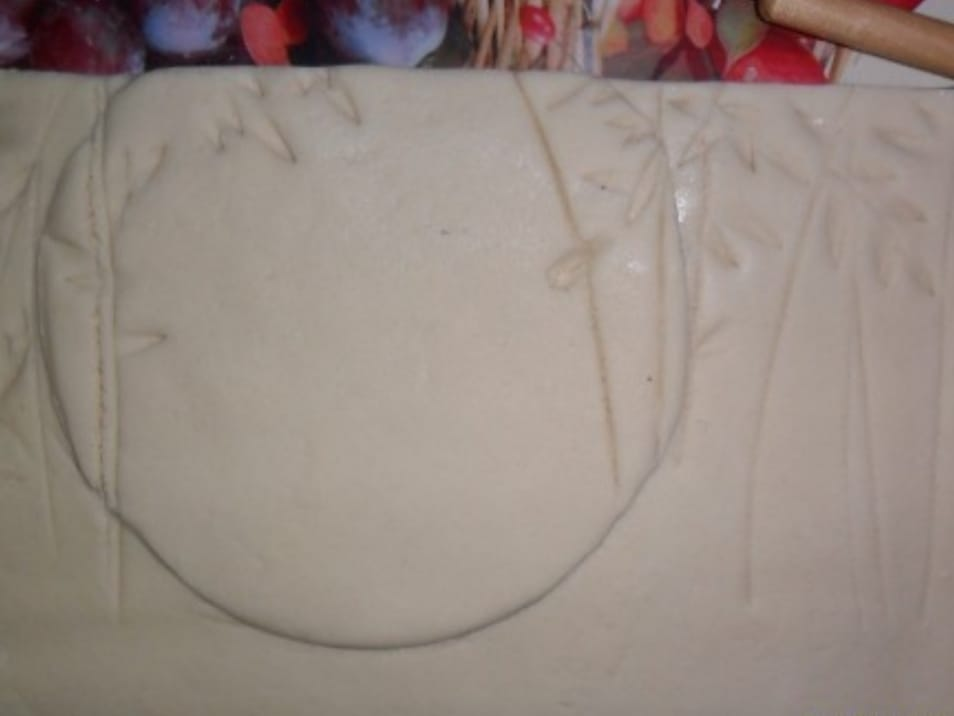 Продавливая стеком, делаем задний план (листочки, веточки)Второе занятие: Объемными элементами из теста для лепки делаем травку и деревья, которые уже поближе и крупнее.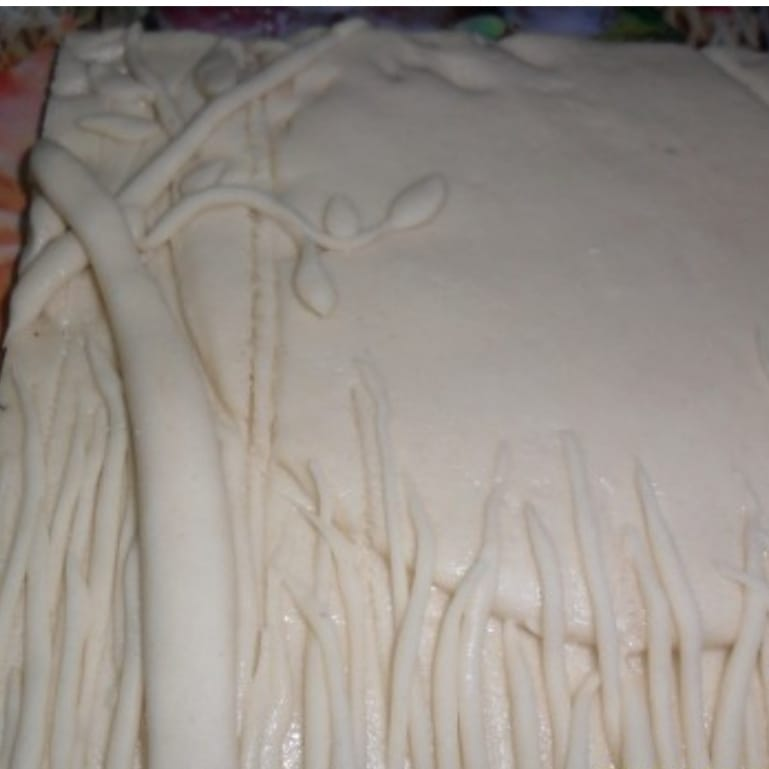 А теперь делаем улитку. Формируем тельце улитки и покрываем его  маленькими шариками, делаем панцирь. Сушим.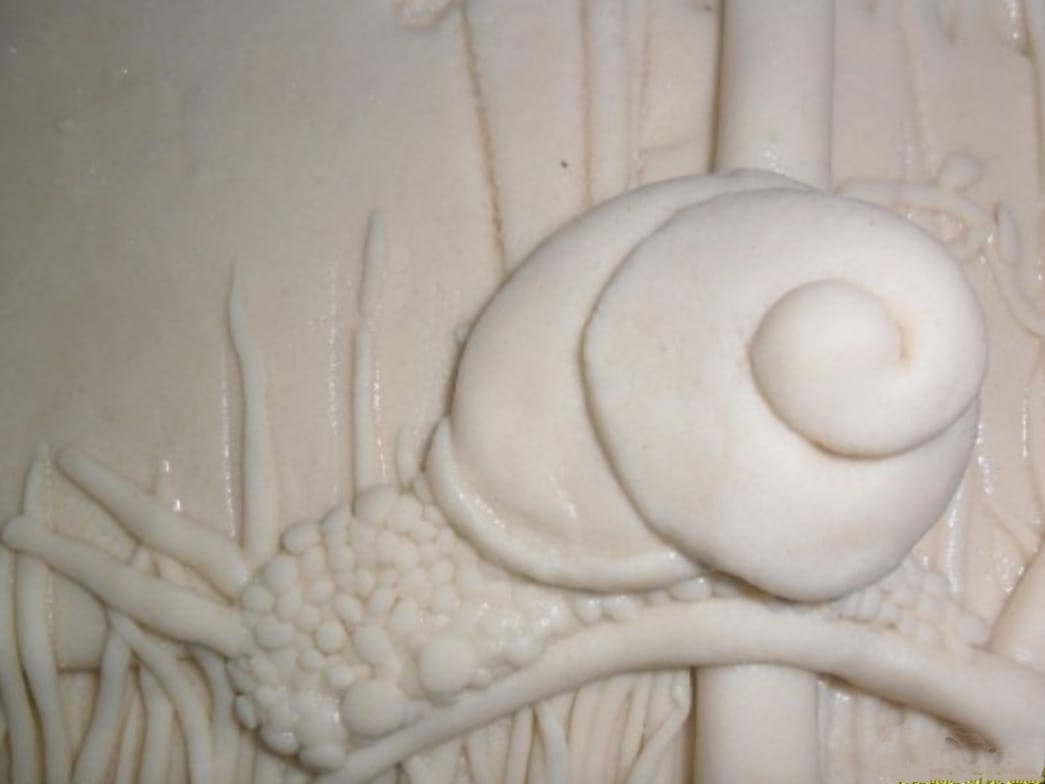 Третье занятие: дальний план, кроме солнца, прокрашиваем красно-коричневой краской, а улиточку и передний план композиции – коричневой.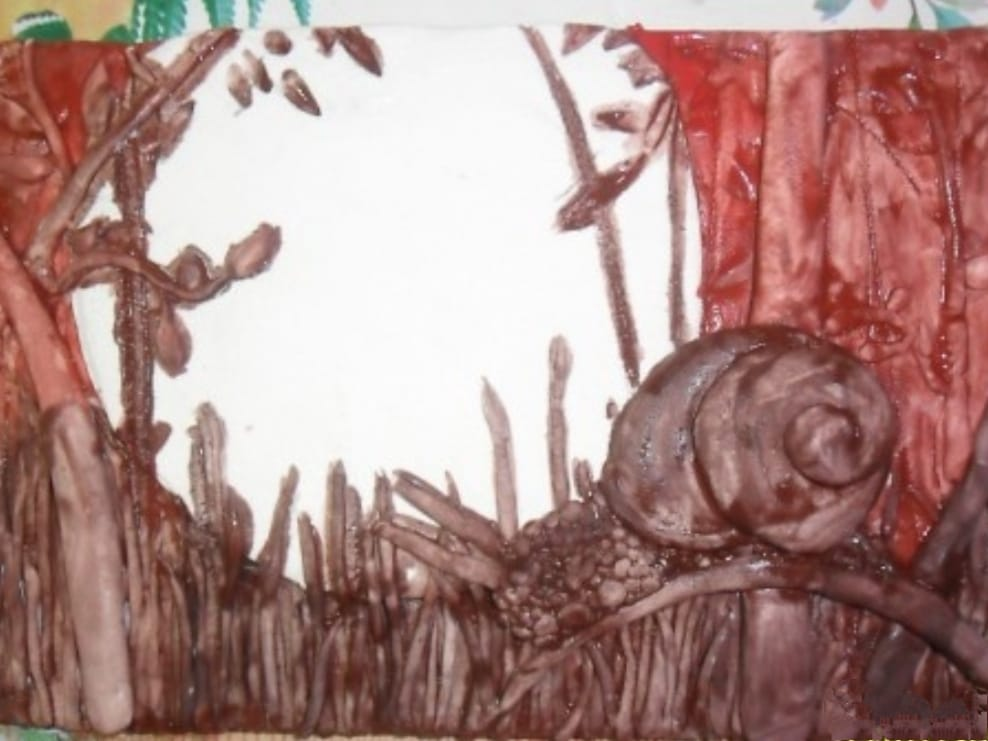 Аккуратно влажной салфеткой протираем поверхность композиции.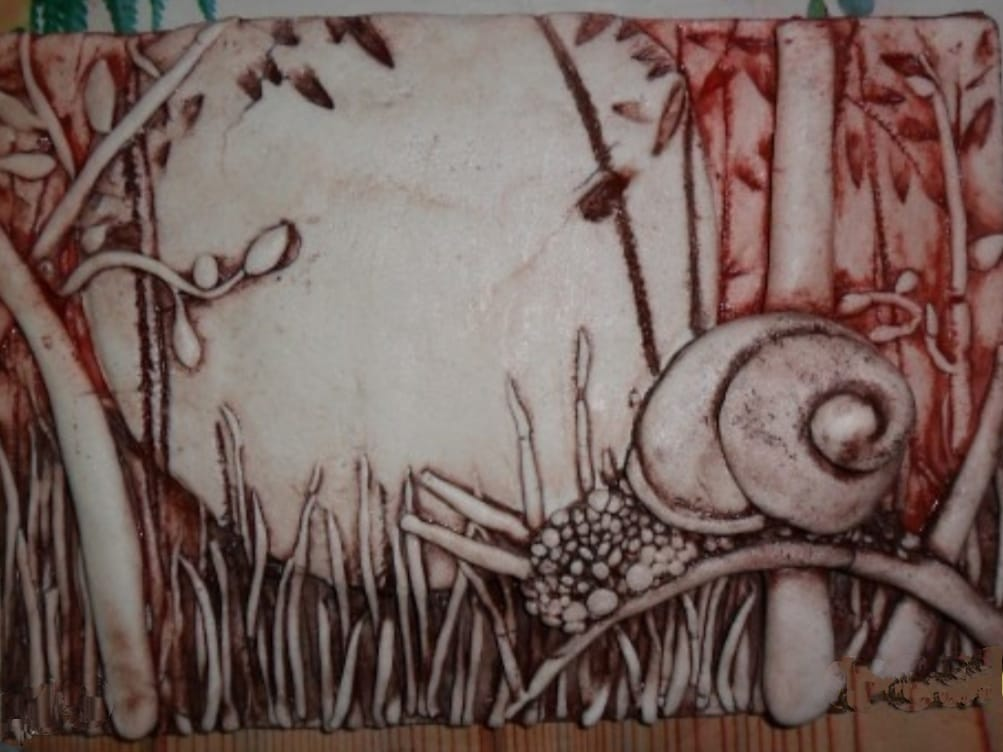 Гуашью, полусухой кистью поверхностно расписываем работу, сушим и лакируем.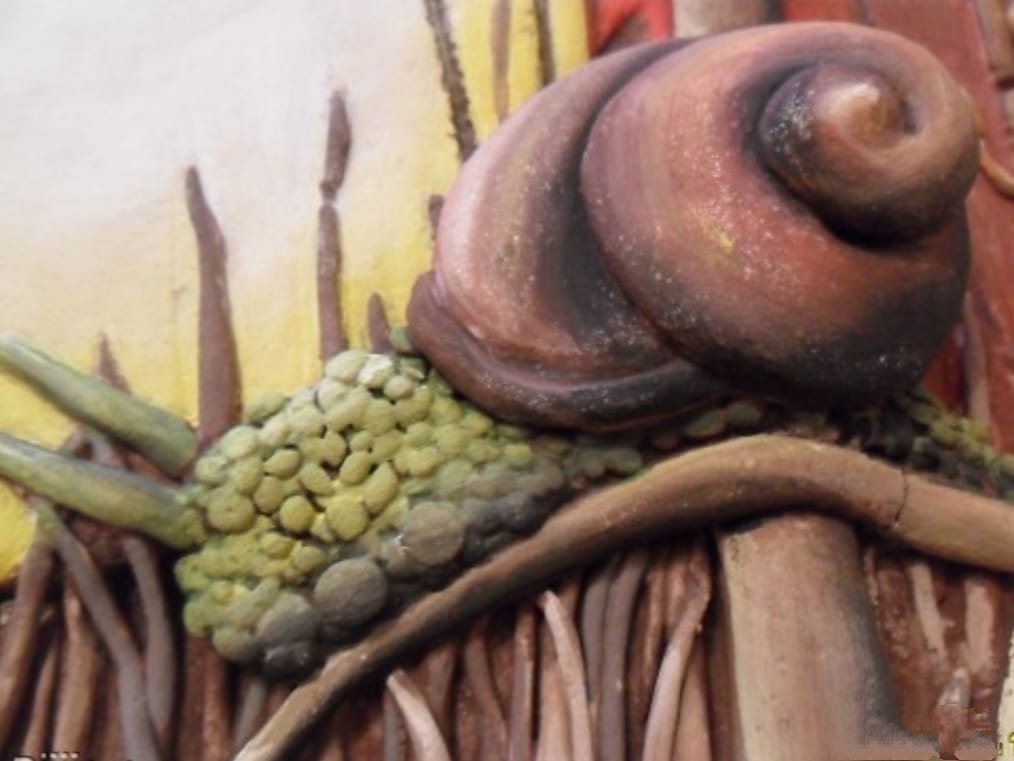 Декоративная доска «Домовенок»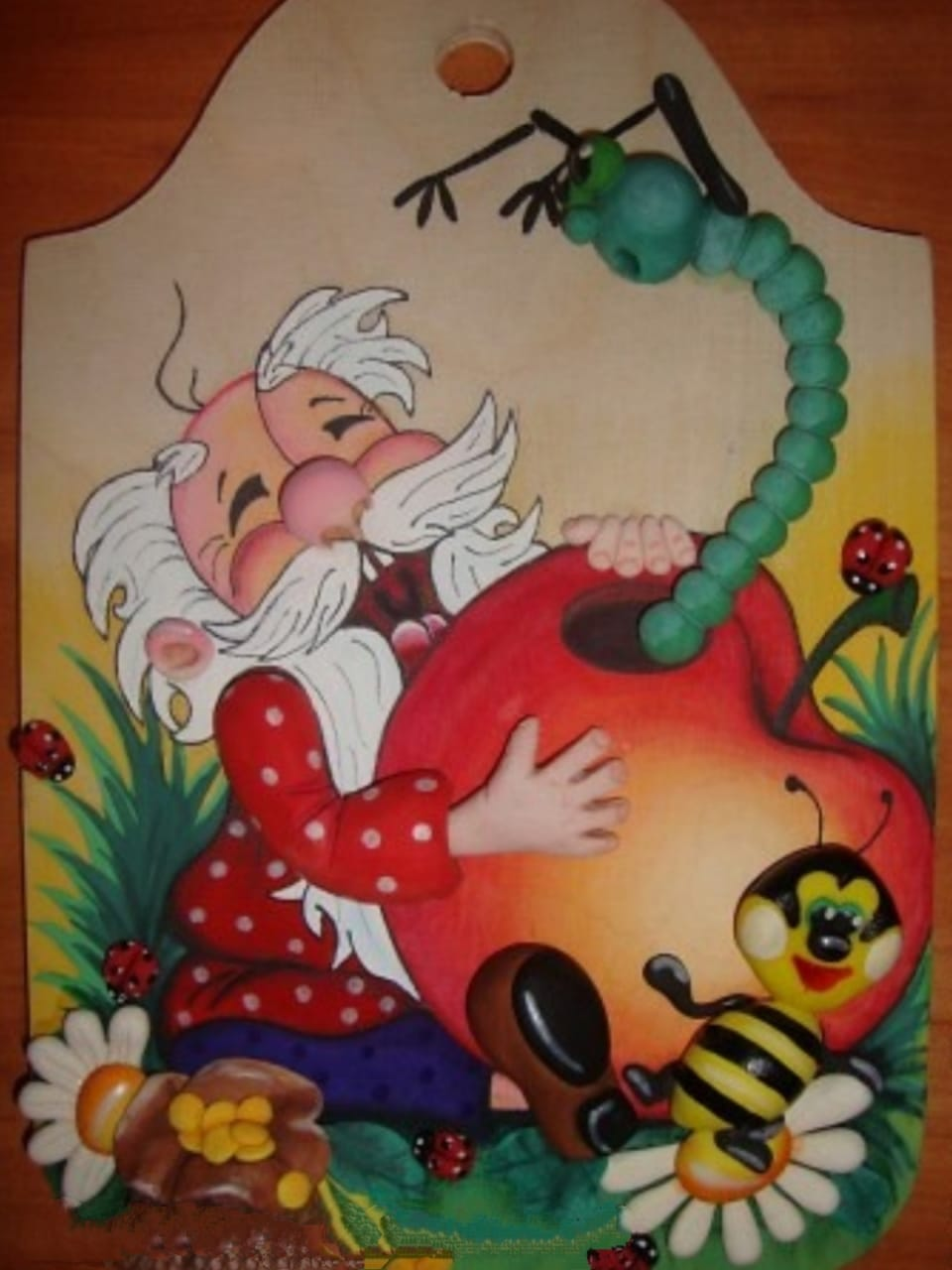 Материалы: мука, соль, вода, досточка, краски (гуашь, акварель, клей ПВА, лак мебельный).Инструменты: стеки, кисти, миска, полотенце.Первое занятие: замешиваем тесто для лепки, окрашиваем его любыми водорастворимыми красками. На досточке карандашом рисуем эскиз будущей композиции.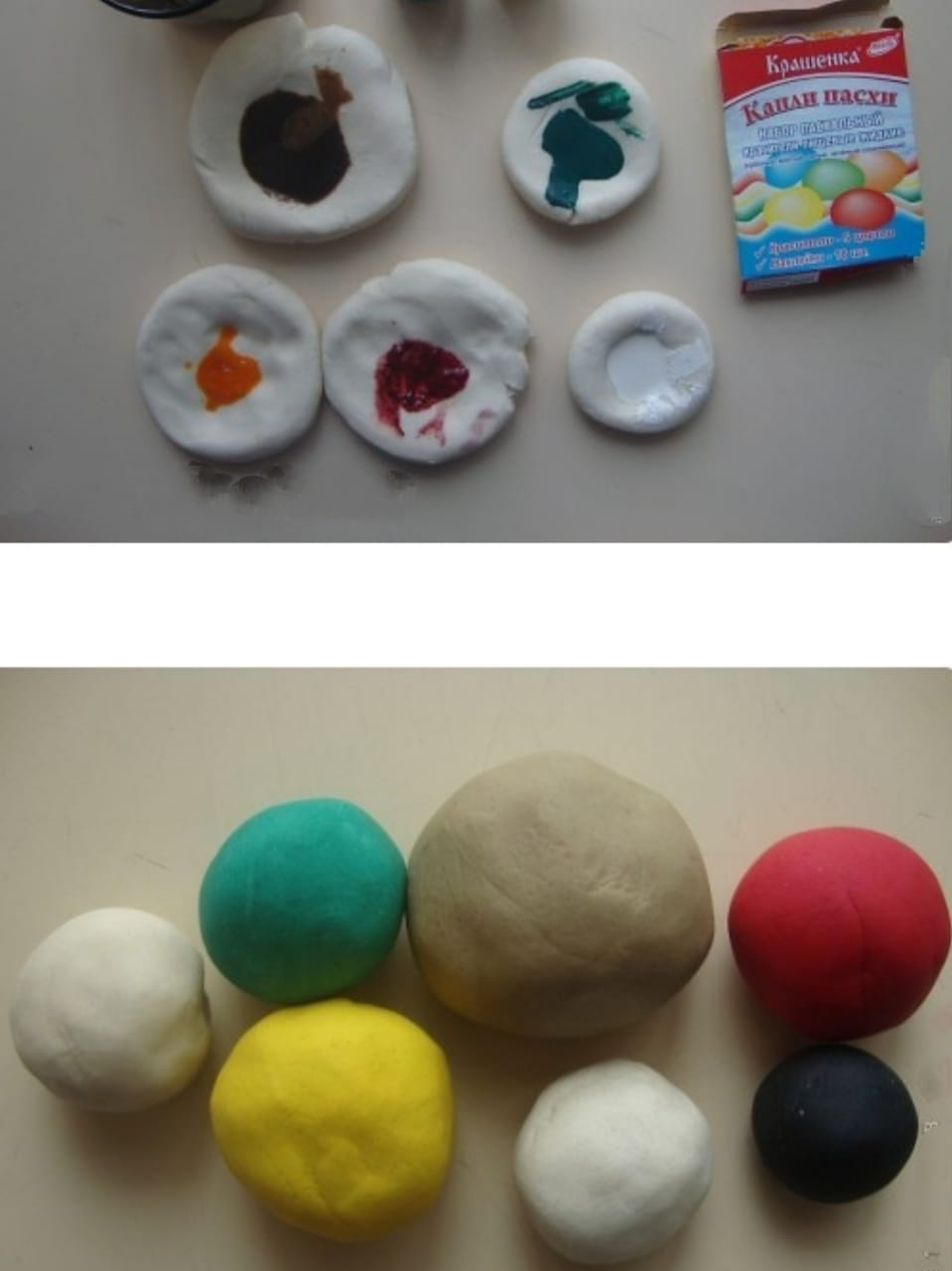 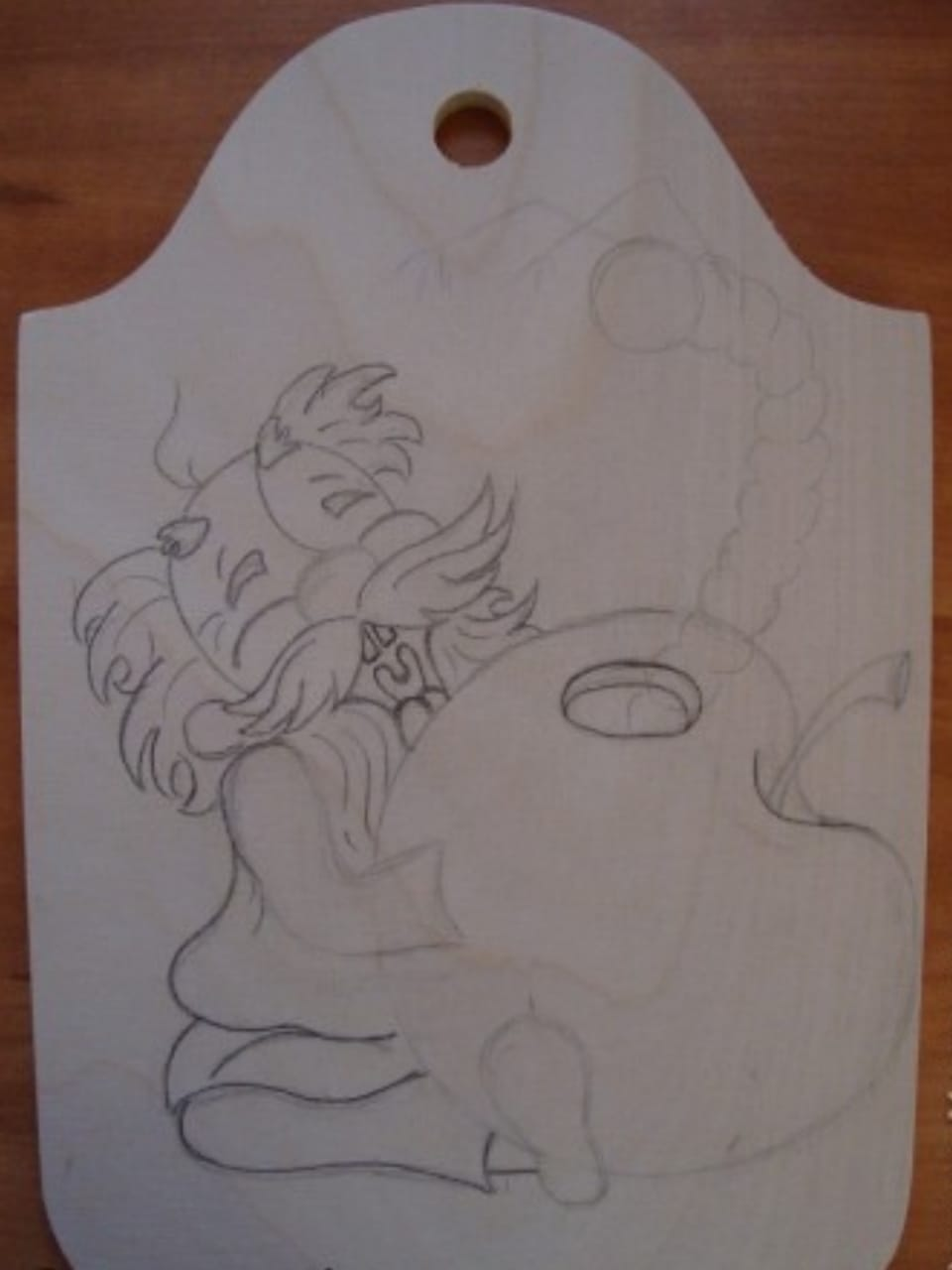 Второе занятие: расписываем гуашью фон и домовенка.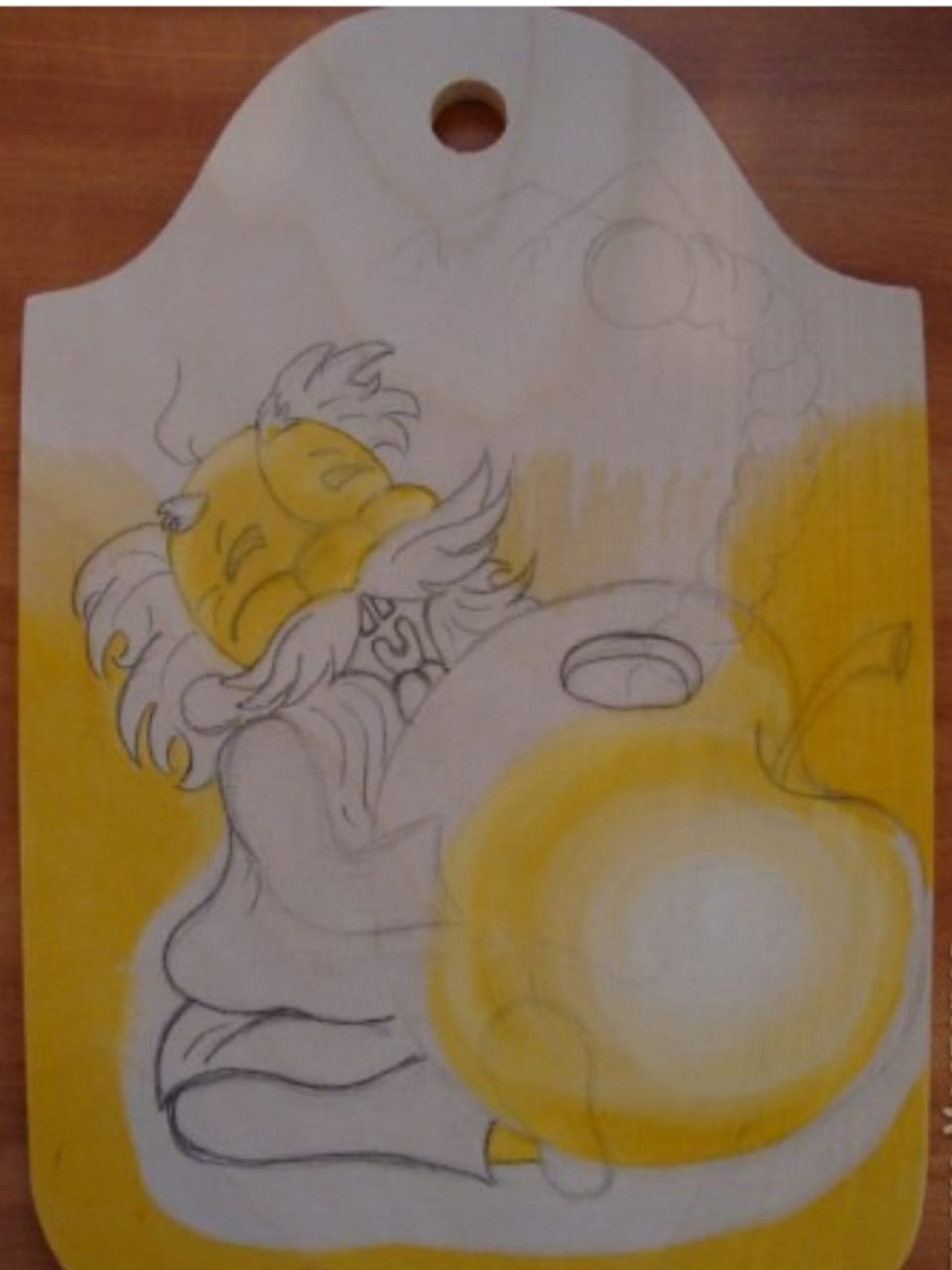 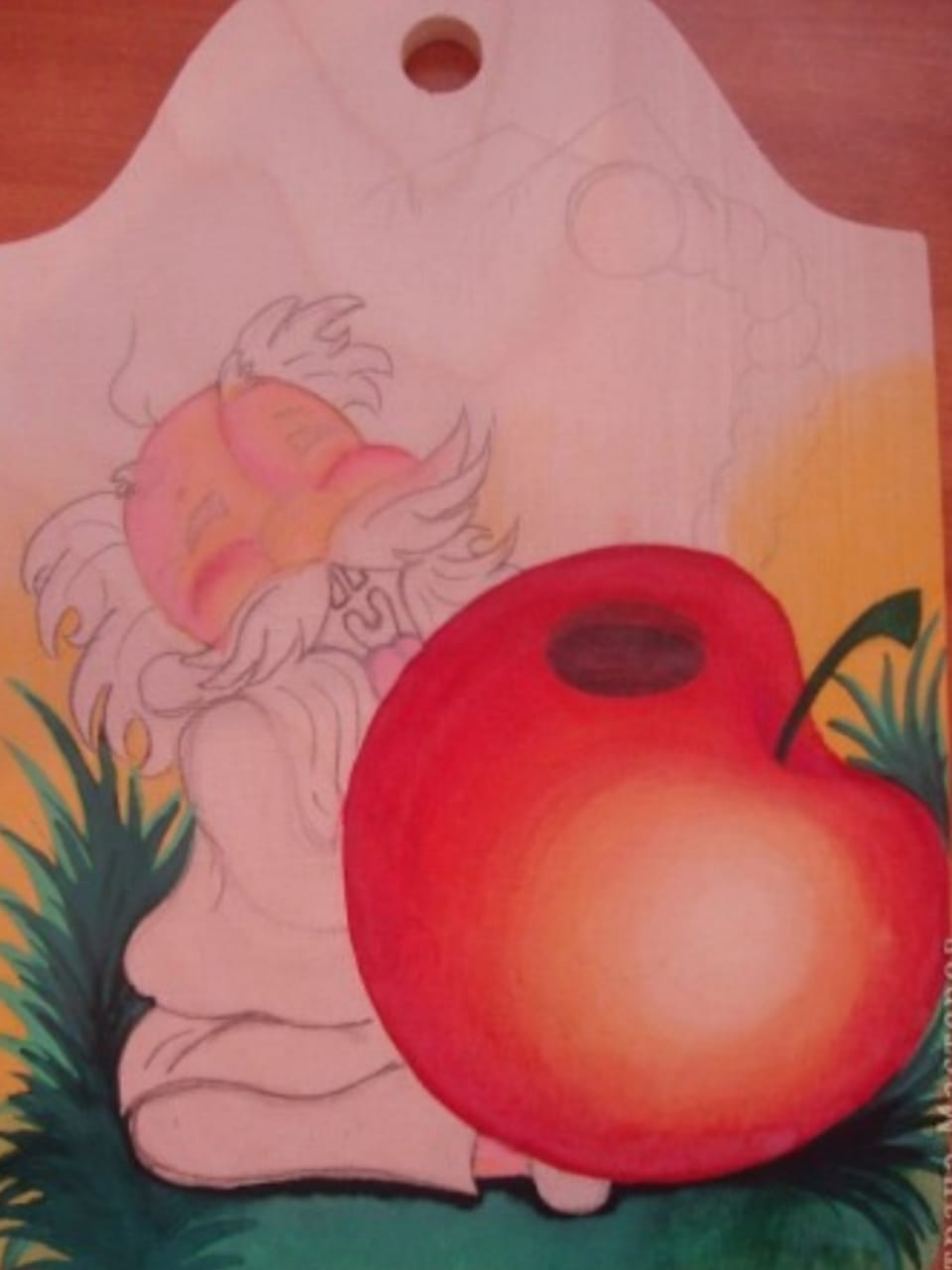 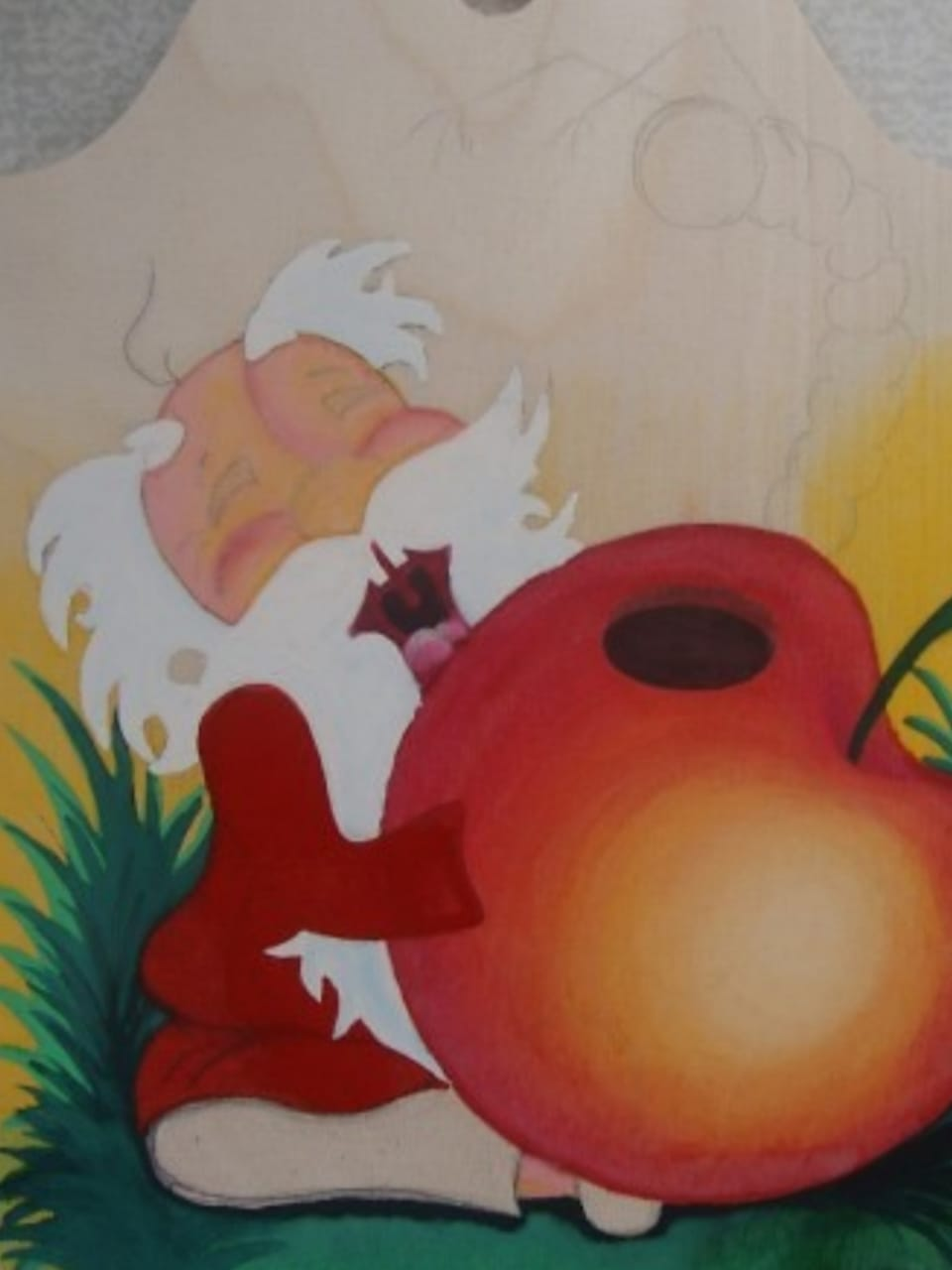 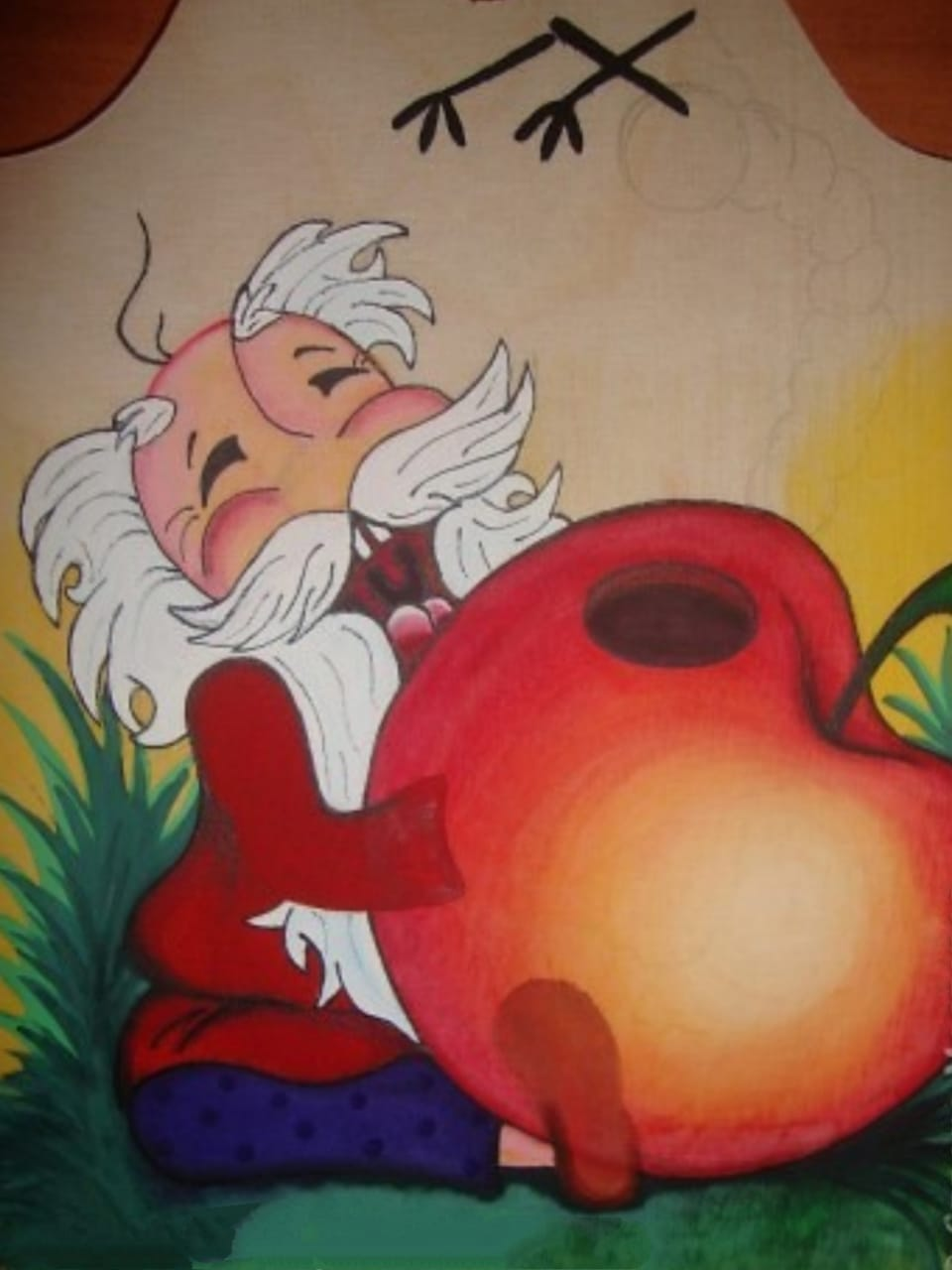 Третье занятие: из цветного теста лепим объемные детали композиции и приклеиваем клеем к основе.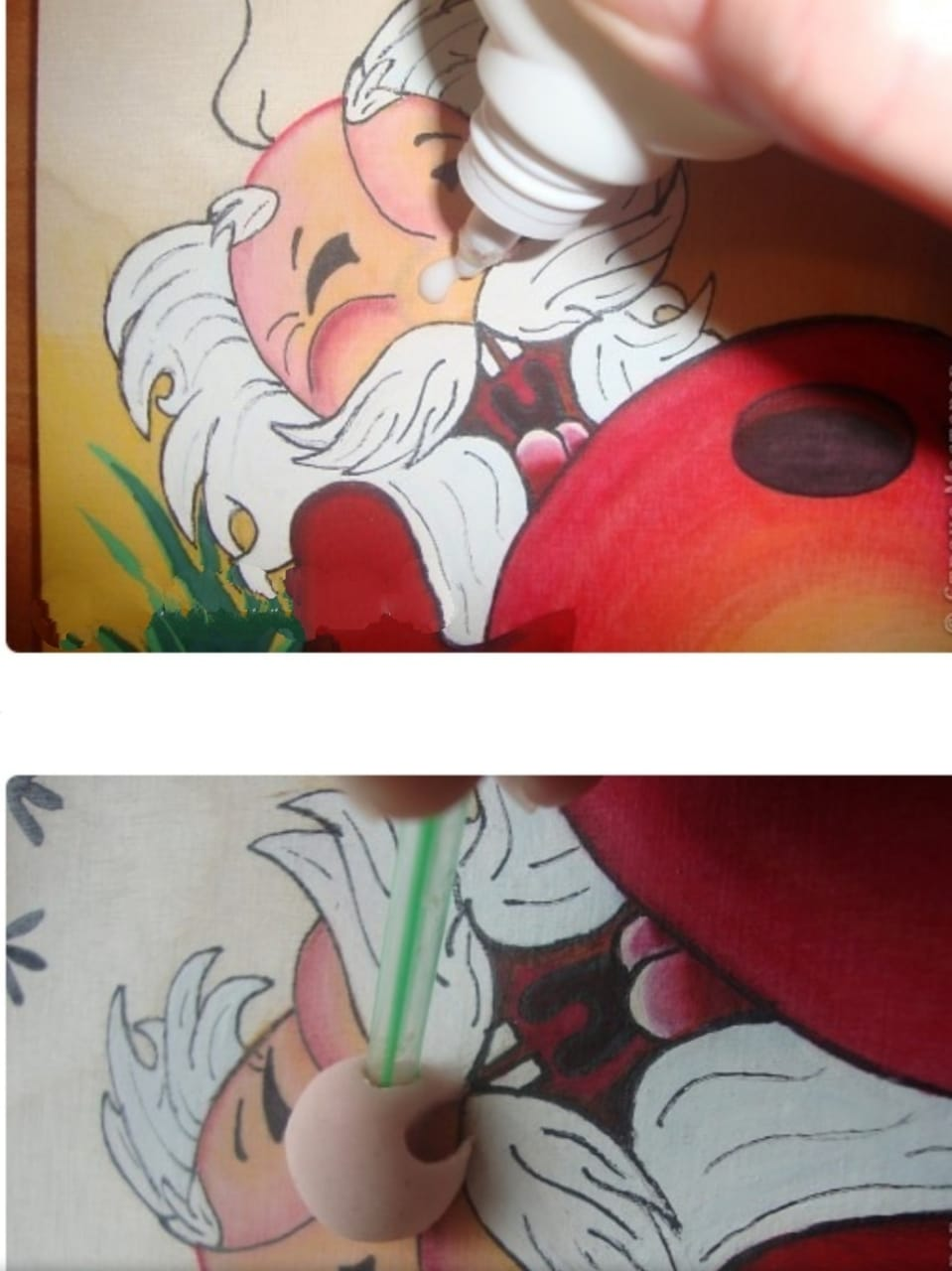 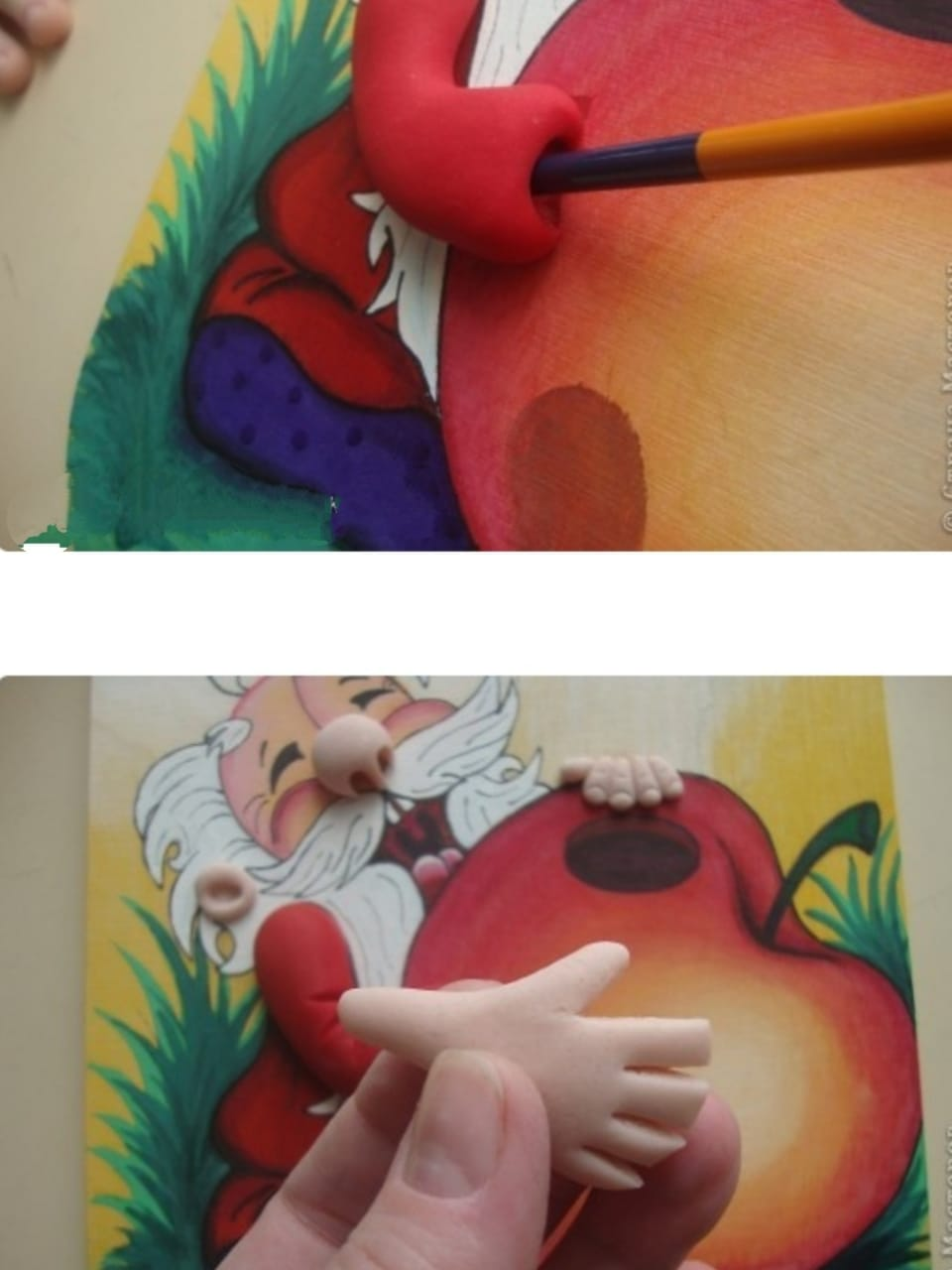 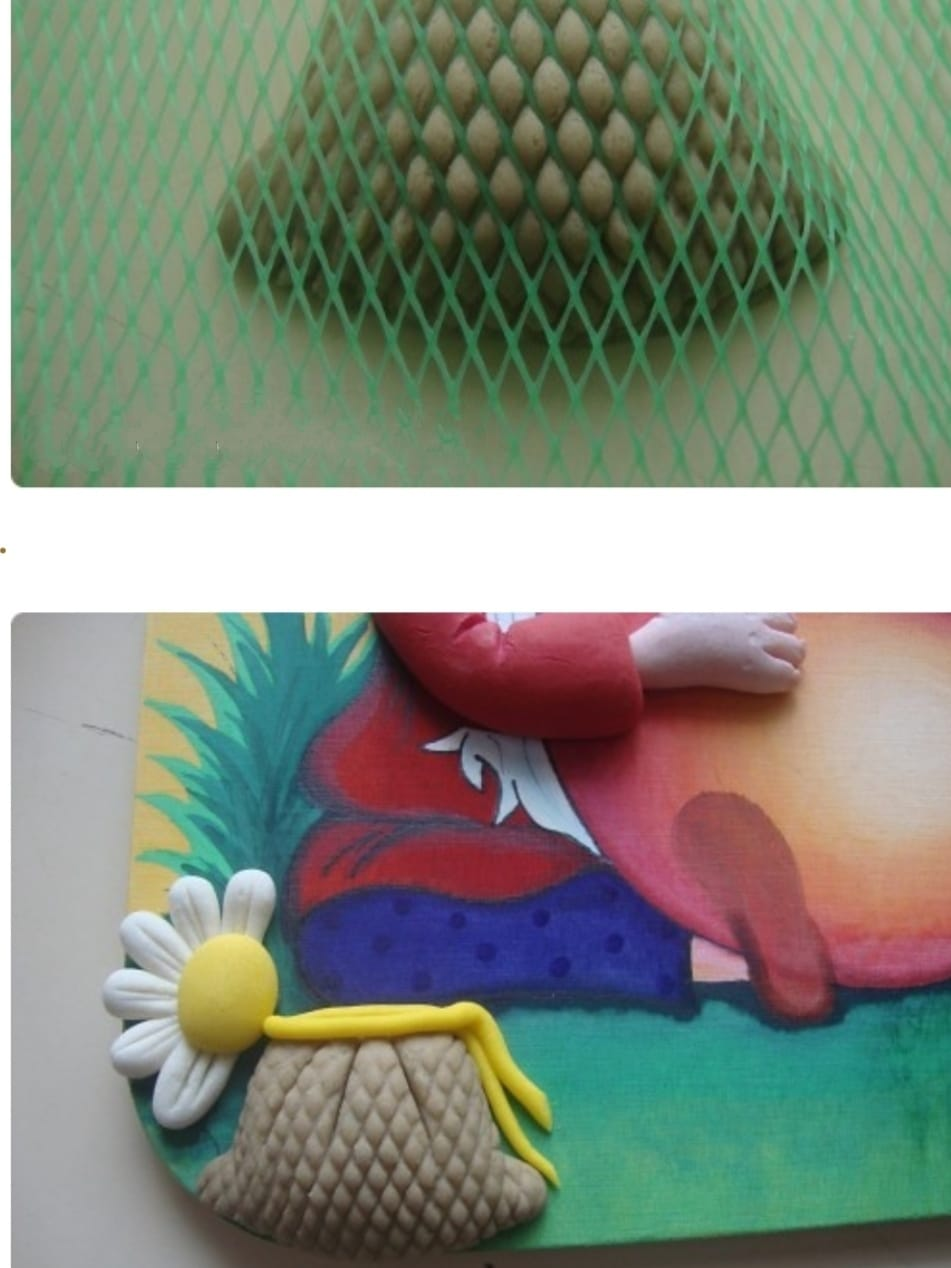 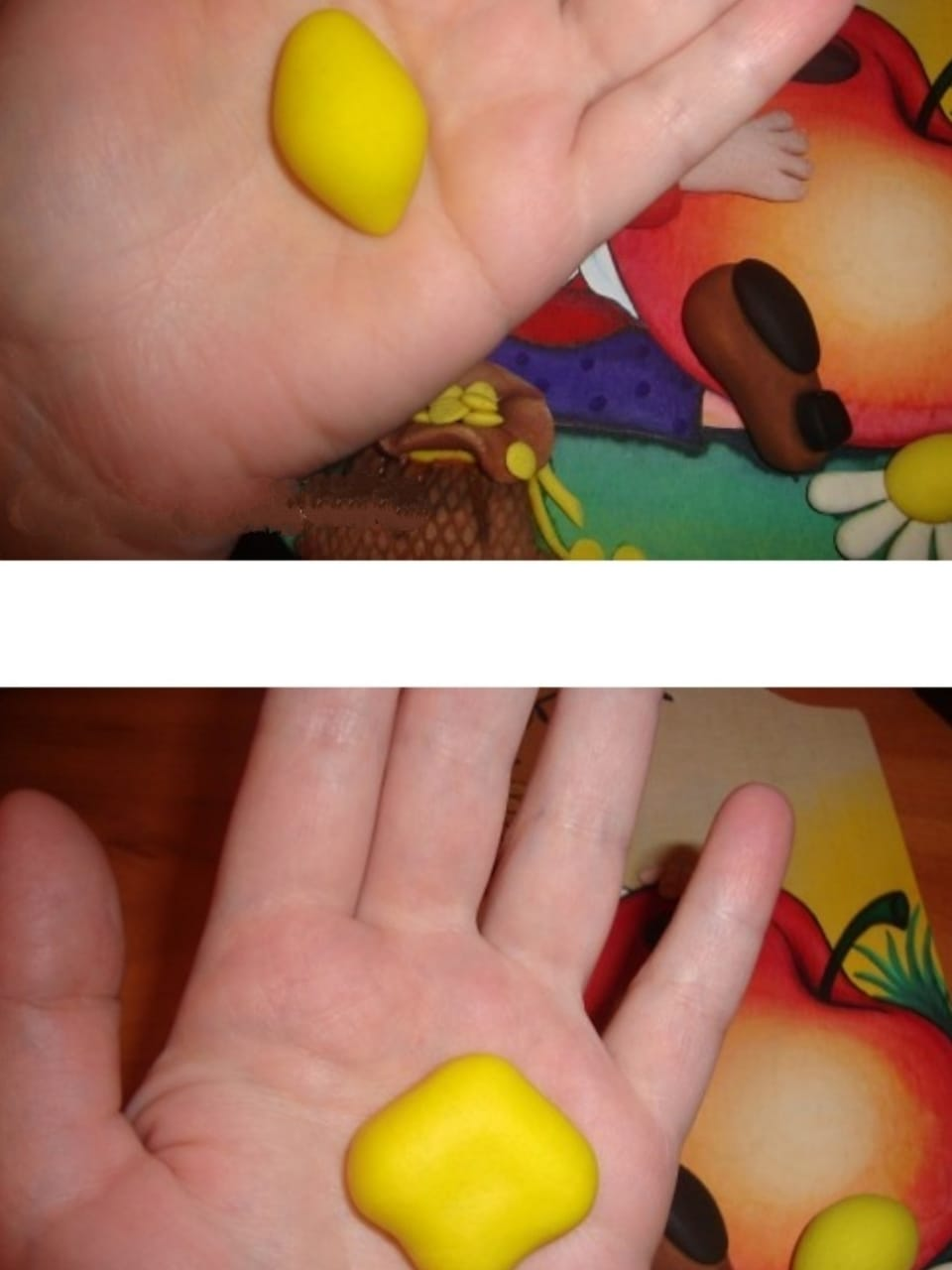 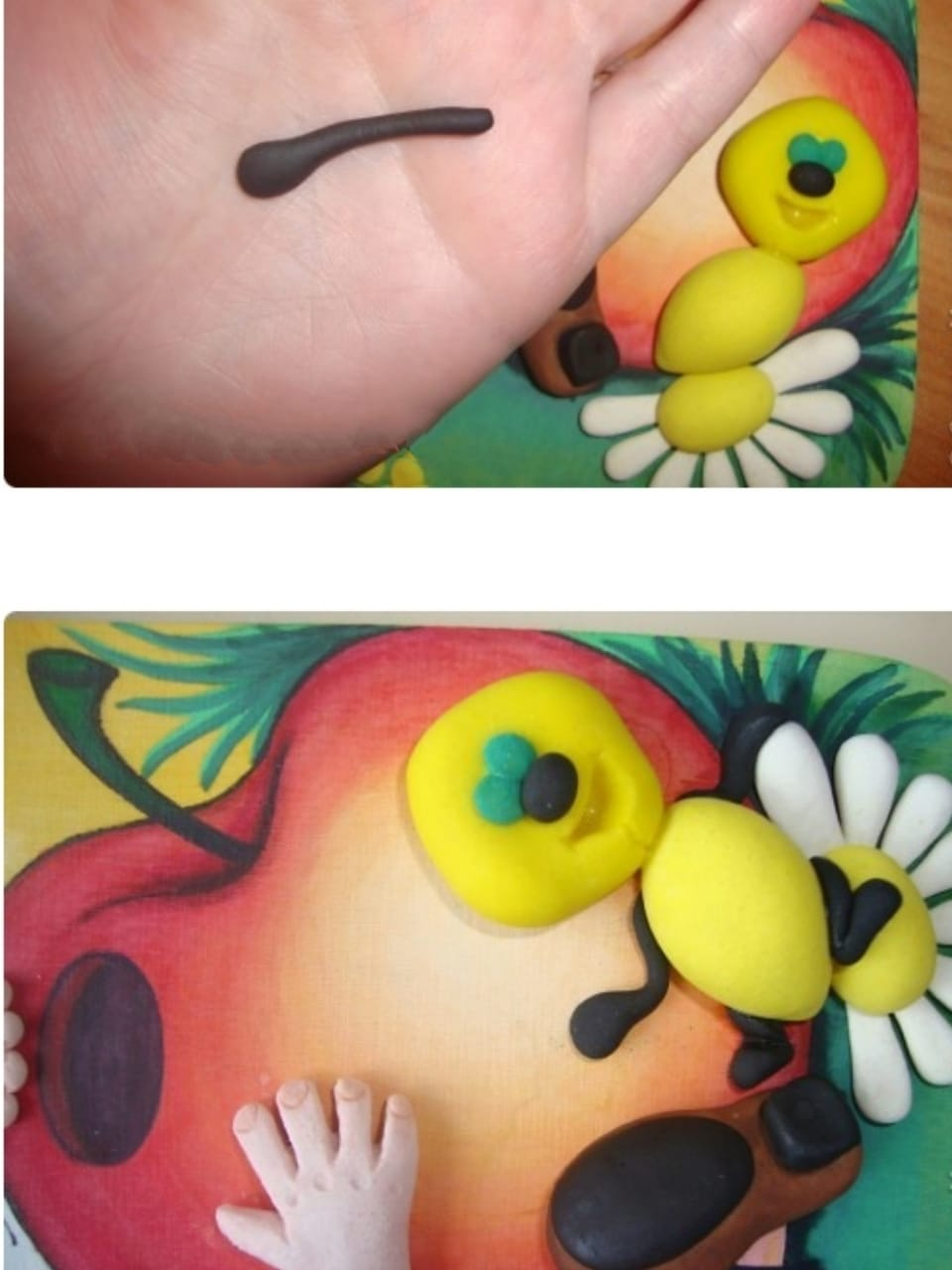 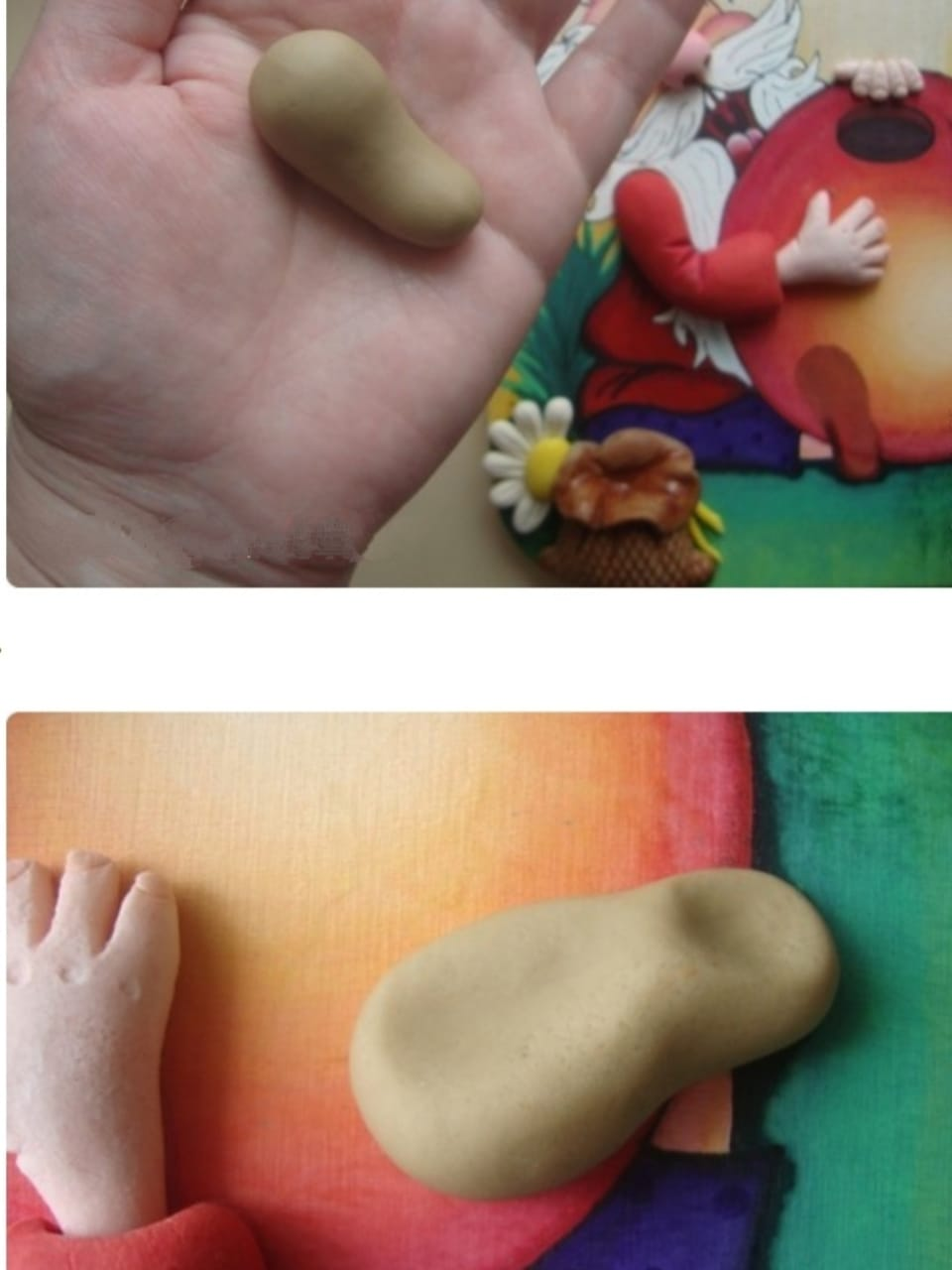 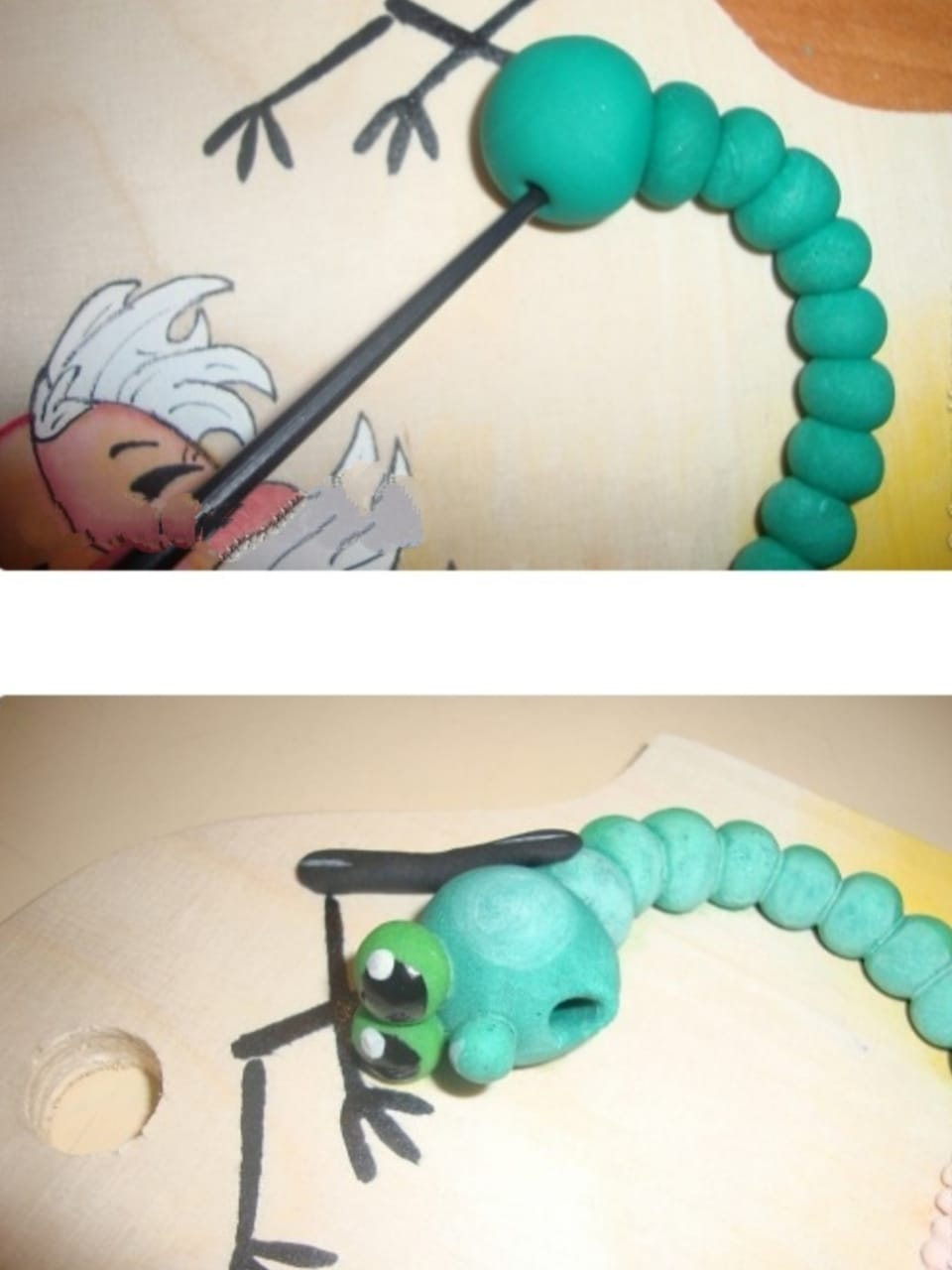 Четвертое занятие: сушим работу. Акварельной краской наносим оттенки на деталях композиции и белой гуашью блики. Готовую работу покрываем лаком.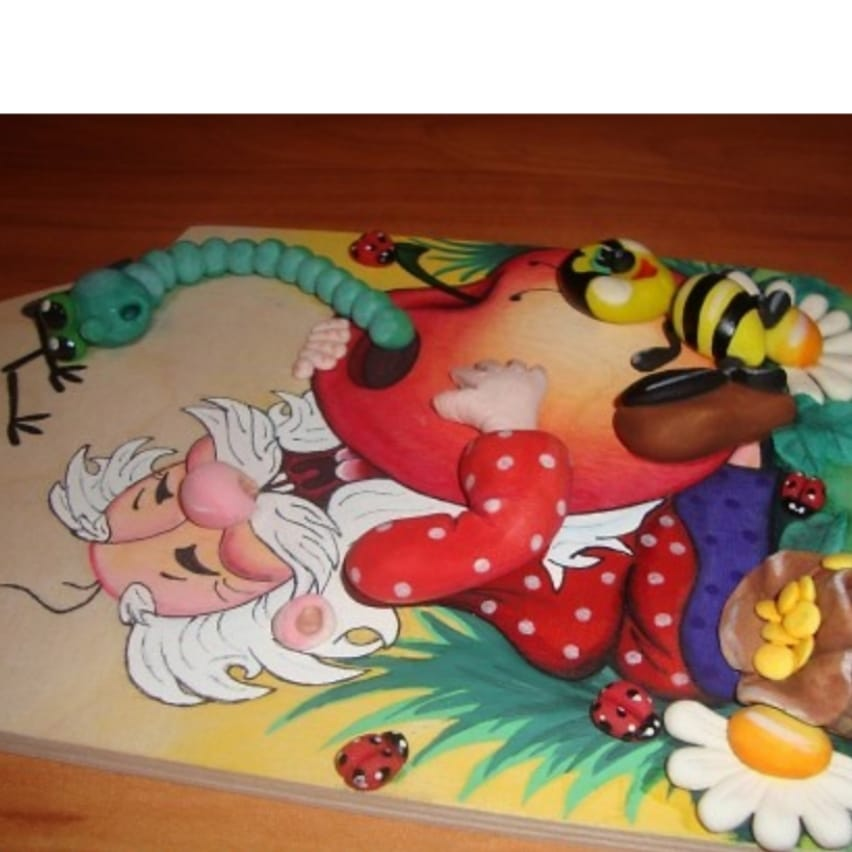 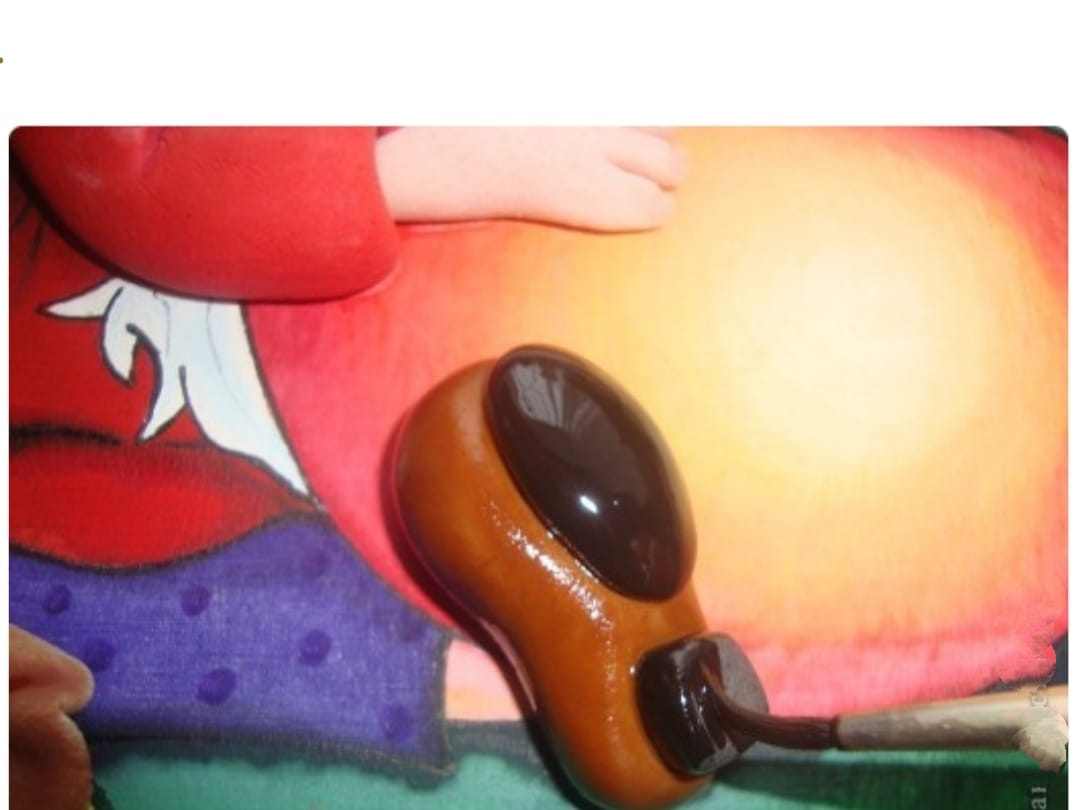 